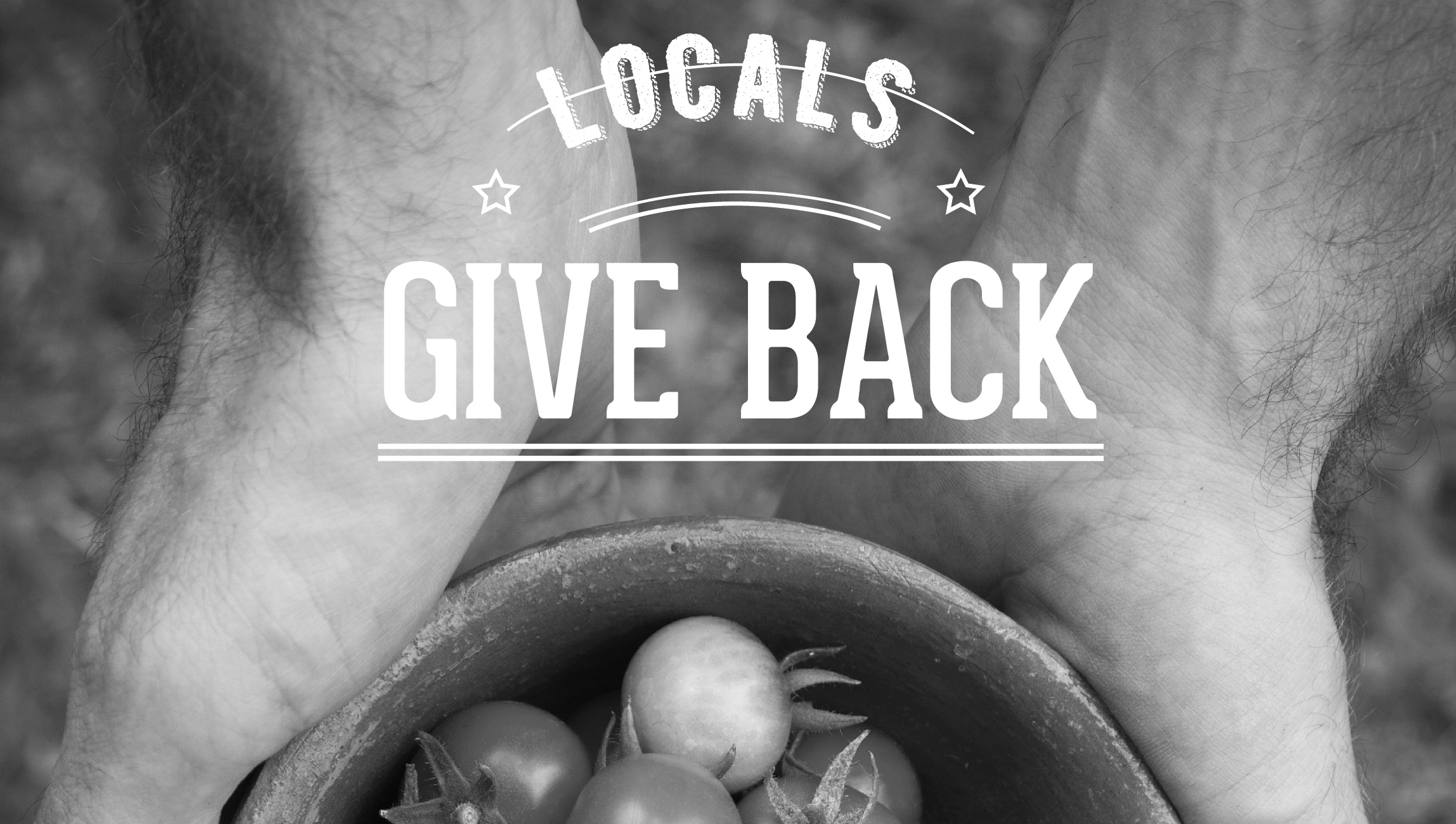 Fundraiser Application FormName of organization  	Name of Primary Fundraiser Contact  	Address 	City  	St  	Zip  	E-mall (main contact)  	Phone (main contact)  	Projected start date  	Projected ending date  	How many sellers (approximately)?  	What is the amount you hope to raise? 	What will the funds be used for?  	Your signature 	Date:  	Submit this application by:E-MAIL: contact@utahlocalsgiveback.com FAX: 800-715-3380